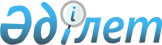 Қазақстан Республикасы Үкіметінің 2001 жылғы 2 сәуірдегі N 431 қаулысына өзгерістер енгізу туралы
					
			Күшін жойған
			
			
		
					Қазақстан Республикасы Үкіметінің 2004 жылғы 22 шілдедегі N 786 Қаулысы. Күші жойылды - Қазақстан Республикасы Үкіметінің 2012 жылғы 6 сәуірдегі № 422 Қаулысымен

      Ескерту. Күші жойылды - ҚР Үкіметінің 2012.04.06 № 422 Қаулысымен.      Қазақстан Республикасының Үкіметі қаулы етеді: 

      1. "Мұнайдың төгілуіне ден қою жөніндегі ұлттық комиссия туралы" Қазақстан Республикасы Үкіметінің 2001 жылғы 2 сәуірдегі N 431  қаулысына (Қазақстан Республикасының ПҮКЖ-ы, 2001 ж., N 13, 147-құжат) мынадай өзгерістер енгізілсін:       Мұнайдың төгілуіне ден қою жөніндегі ұлттық комиссияның құрамында: 

      қазақша мәтініндегі тақырыбында "Мұнайдың төгілуіне" деген сөздер өзгеріссіз қалады;       мыналар енгізілсін: 

      Бижанов Нұрахмет Құсайынұлы - Қазақстан Республикасы Төтенше жағдайлар жөніндегі агенттігінің төрағасы, төраға; 

      Дүйсекенов Нұрсіләм Рахымұлы - Қазақстан Республикасы Төтенше жағдайлар жөніндегі агенттігі Төтенше жағдайларды мемлекеттік қадағалау, техникалық және тау-кен қадағалау жөніндегі департаментінің директоры, хатшы;       мыналар шығарылсын: Нұрқаділов Заманбек Қалабайұлы, Оглов Вадим Валерьевич. 

      2. Осы қаулы қол қойылған күнінен бастап күшіне енеді.        Қазақстан Республикасының 

      Премьер-Министрі 
					© 2012. Қазақстан Республикасы Әділет министрлігінің «Қазақстан Республикасының Заңнама және құқықтық ақпарат институты» ШЖҚ РМК
				